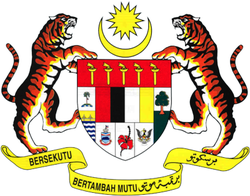 NATIONAL PHARMACEUTICAL REGULATORY AGENCY (NPRA)Ministry of Health MalaysiaLot 36, Jalan Universiti (Jalan Profesor Diraja Ungku Aziz),46200 Petaling Jaya, SelangorTel: 03-7883 5400Fax: 03-7956 7075Email: vaccinecqc@npra.gov.myNATIONAL PHARMACEUTICAL REGULATORY AGENCY (NPRA)Ministry of Health MalaysiaLot 36, Jalan Universiti (Jalan Profesor Diraja Ungku Aziz),46200 Petaling Jaya, SelangorTel: 03-7883 5400Fax: 03-7956 7075Email: vaccinecqc@npra.gov.myNATIONAL PHARMACEUTICAL REGULATORY AGENCY (NPRA)Ministry of Health MalaysiaLot 36, Jalan Universiti (Jalan Profesor Diraja Ungku Aziz),46200 Petaling Jaya, SelangorTel: 03-7883 5400Fax: 03-7956 7075Email: vaccinecqc@npra.gov.myNATIONAL PHARMACEUTICAL REGULATORY AGENCY (NPRA)Ministry of Health MalaysiaLot 36, Jalan Universiti (Jalan Profesor Diraja Ungku Aziz),46200 Petaling Jaya, SelangorTel: 03-7883 5400Fax: 03-7956 7075Email: vaccinecqc@npra.gov.myNATIONAL PHARMACEUTICAL REGULATORY AGENCY (NPRA)Ministry of Health MalaysiaLot 36, Jalan Universiti (Jalan Profesor Diraja Ungku Aziz),46200 Petaling Jaya, SelangorTel: 03-7883 5400Fax: 03-7956 7075Email: vaccinecqc@npra.gov.myNATIONAL PHARMACEUTICAL REGULATORY AGENCY (NPRA)Ministry of Health MalaysiaLot 36, Jalan Universiti (Jalan Profesor Diraja Ungku Aziz),46200 Petaling Jaya, SelangorTel: 03-7883 5400Fax: 03-7956 7075Email: vaccinecqc@npra.gov.myLOT RELEASE APPLICATION FORM FOR BIOLOGICAL PRODUCTS MANUFACTURED IN MALAYSIALOT RELEASE APPLICATION FORM FOR BIOLOGICAL PRODUCTS MANUFACTURED IN MALAYSIALOT RELEASE APPLICATION FORM FOR BIOLOGICAL PRODUCTS MANUFACTURED IN MALAYSIALOT RELEASE APPLICATION FORM FOR BIOLOGICAL PRODUCTS MANUFACTURED IN MALAYSIALOT RELEASE APPLICATION FORM FOR BIOLOGICAL PRODUCTS MANUFACTURED IN MALAYSIALOT RELEASE APPLICATION FORM FOR BIOLOGICAL PRODUCTS MANUFACTURED IN MALAYSIALOT RELEASE APPLICATION FORM FOR BIOLOGICAL PRODUCTS MANUFACTURED IN MALAYSIAAPPLICANT INFORMATIONAPPLICANT INFORMATIONAPPLICANT INFORMATIONAPPLICANT INFORMATIONAPPLICANT INFORMATIONAPPLICANT INFORMATIONAPPLICANT INFORMATION1.1 Name & Address of  Product Registration Holder1.2 Contact Person1.3 Contact no.PRODUCT INFORMATIONPRODUCT INFORMATIONPRODUCT INFORMATIONPRODUCT INFORMATIONPRODUCT INFORMATIONPRODUCT INFORMATIONPRODUCT INFORMATIONCategory Vaccine                                        Vaccine                                        Vaccine                                        Vaccine                                        Vaccine                                        Plasma product   Name of product as registered in Quest3+ Ingredients & strengthName & address of manufacturerName & address of other manufacturer (if any)2.6   MAL no.2.6   MAL no.2.6   MAL no.2.6   MAL no.2.7 Lot no. of product2.7 Lot no. of product2.7 Lot no. of product2.8 Date of manufacture2.8 Date of manufacture2.8 Date of manufacture2.8 Date of manufacture2.9 Expiry date2.9 Expiry date2.9 Expiry date2.10 Storage condition2.10 Storage condition2.10 Storage condition2.10 Storage condition2.11 Type of final container for product Vial                                  Ampoule                       Prefilled syringe Others; please specify _______________________________                  2.11 Type of final container for product Vial                                  Ampoule                       Prefilled syringe Others; please specify _______________________________                  2.11 Type of final container for product Vial                                  Ampoule                       Prefilled syringe Others; please specify _______________________________                  DILUENT INFORMATION (IF ANY)DILUENT INFORMATION (IF ANY)DILUENT INFORMATION (IF ANY)DILUENT INFORMATION (IF ANY)DILUENT INFORMATION (IF ANY)DILUENT INFORMATION (IF ANY)DILUENT INFORMATION (IF ANY)3.1 Name of diluent3.1 Name of diluent3.1 Name of diluent3.1 Name of diluent3.1 Name of diluent3.2 Lot no. of diluent 3.2 Lot no. of diluent 3.3 Date of manufacture3.3 Date of manufacture3.3 Date of manufacture3.3 Date of manufacture3.3 Date of manufacture3.4 Expiry date3.4 Expiry date3.5 Storage condition(s)3.5 Storage condition(s)3.5 Storage condition(s)3.5 Storage condition(s)3.5 Storage condition(s)3.6 Types of final container for diluent  Ampoule Prefilled syringe Vial	 Others; please specify ________________________3.6 Types of final container for diluent  Ampoule Prefilled syringe Vial	 Others; please specify ________________________QUANTITY MANUFACTUREDQUANTITY MANUFACTUREDQUANTITY MANUFACTUREDQUANTITY MANUFACTUREDQUANTITY MANUFACTUREDQUANTITY MANUFACTUREDQUANTITY MANUFACTURED4.1 Total final containers manufactured4.1 Total final containers manufactured4.1 Total final containers manufactured4.1 Total final containers manufactured4.2 Total dose of production4.2 Total dose of production4.2 Total dose of productionDOCUMENTATIONDOCUMENTATIONDOCUMENTATIONDOCUMENTATIONDOCUMENTATIONDOCUMENTATIONDOCUMENTATION5.1 Documents submitted5.1 Documents submitted Lot Summary Protocol Plasma Pool Certificate (if applicable) Certificate of Analysis of Finished Product Finished product test report (with raw data) Lot Summary Protocol Plasma Pool Certificate (if applicable) Certificate of Analysis of Finished Product Finished product test report (with raw data) Lot Summary Protocol Plasma Pool Certificate (if applicable) Certificate of Analysis of Finished Product Finished product test report (with raw data) Lot Summary Protocol Plasma Pool Certificate (if applicable) Certificate of Analysis of Finished Product Finished product test report (with raw data) Lot Summary Protocol Plasma Pool Certificate (if applicable) Certificate of Analysis of Finished Product Finished product test report (with raw data)APPLICANT DECLARATIONAPPLICANT DECLARATIONAPPLICANT DECLARATIONAPPLICANT DECLARATIONAPPLICANT DECLARATIONAPPLICANT DECLARATIONAPPLICANT DECLARATIONI hereby certify that the above information given are true and correct as to the best of my knowledge. I understand that if any of the above information is found to be false or untrue or misleading or misrepresenting, I am aware that I may be held liable for it, this application will be rejected and any payments made will not be refunded.I hereby certify that the above information given are true and correct as to the best of my knowledge. I understand that if any of the above information is found to be false or untrue or misleading or misrepresenting, I am aware that I may be held liable for it, this application will be rejected and any payments made will not be refunded.I hereby certify that the above information given are true and correct as to the best of my knowledge. I understand that if any of the above information is found to be false or untrue or misleading or misrepresenting, I am aware that I may be held liable for it, this application will be rejected and any payments made will not be refunded.I hereby certify that the above information given are true and correct as to the best of my knowledge. I understand that if any of the above information is found to be false or untrue or misleading or misrepresenting, I am aware that I may be held liable for it, this application will be rejected and any payments made will not be refunded.I hereby certify that the above information given are true and correct as to the best of my knowledge. I understand that if any of the above information is found to be false or untrue or misleading or misrepresenting, I am aware that I may be held liable for it, this application will be rejected and any payments made will not be refunded.I hereby certify that the above information given are true and correct as to the best of my knowledge. I understand that if any of the above information is found to be false or untrue or misleading or misrepresenting, I am aware that I may be held liable for it, this application will be rejected and any payments made will not be refunded.I hereby certify that the above information given are true and correct as to the best of my knowledge. I understand that if any of the above information is found to be false or untrue or misleading or misrepresenting, I am aware that I may be held liable for it, this application will be rejected and any payments made will not be refunded.RemarksRemarksRemarksRemarksRemarksRemarksRemarksName SignatureSignatureSignatureSignatureSignatureDateFOR OFFICE USE ONLYFOR OFFICE USE ONLYFOR OFFICE USE ONLYFOR OFFICE USE ONLYFOR OFFICE USE ONLYFOR OFFICE USE ONLYFOR OFFICE USE ONLYLR documents complete? YES YES YES YES YESReceived by, date & signature:LR documents complete? NO. List of pending documents: LSP      COA     Plasma Pool Certificate (if     applicable)   ☐ Fisnihed product test report NO. List of pending documents: LSP      COA     Plasma Pool Certificate (if     applicable)   ☐ Fisnihed product test report NO. List of pending documents: LSP      COA     Plasma Pool Certificate (if     applicable)   ☐ Fisnihed product test report NO. List of pending documents: LSP      COA     Plasma Pool Certificate (if     applicable)   ☐ Fisnihed product test report NO. List of pending documents: LSP      COA     Plasma Pool Certificate (if     applicable)   ☐ Fisnihed product test reportReceived by, date & signature:Application number: VLR_____________________________________ VLR_____________________________________ VLR_____________________________________ VLR_____________________________________ VLR_____________________________________ PPLR________________________________LR documents complete?  Yes  Yes  Yes  Yes  YesReceived by, date & signatureLR documents complete?  No.        List of pending documents:  Lot summary protocol  COA      Plasma Pool Certificate (if    applicable)      Finished product test report  No.        List of pending documents:  Lot summary protocol  COA      Plasma Pool Certificate (if    applicable)      Finished product test report  No.        List of pending documents:  Lot summary protocol  COA      Plasma Pool Certificate (if    applicable)      Finished product test report  No.        List of pending documents:  Lot summary protocol  COA      Plasma Pool Certificate (if    applicable)      Finished product test report  No.        List of pending documents:  Lot summary protocol  COA      Plasma Pool Certificate (if    applicable)      Finished product test reportReceived by, date & signatureProduct assigned under:  Phase 1        Phase 2        Phase 3  Phase 1        Phase 2        Phase 3  Phase 1        Phase 2        Phase 3  Phase 1        Phase 2        Phase 3  Phase 1        Phase 2        Phase 3Received by, date & signatureSAB reference no.: NPRA.600-2/6/1 Jld. (          ) Bil.(          )NPRA.600-2/6/1 Jld. (          ) Bil.(          )NPRA.600-2/6/1 Jld. (          ) Bil.(          )NPRA.600-2/6/1 Jld. (          ) Bil.(          )NPRA.600-2/6/1 Jld. (          ) Bil.(          )Issued by, date & signatureSAB Issuance date:Issued by, date & signatureSAB Issuance amount:Issued by, date & signatureDate of payment received:Received by, date & signatureReceipt no.:Received by, date & signature